 NOUVEAU PRODUIT 
MODÈLE DE LISTE DE CONTRÔLE POUR LE LANCEMENT D'UN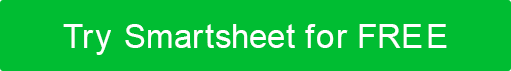 TITRE DE LA TÂCHEDESCRIPTION DE LA TÂCHE 
DESCRIPTION DE LA TÂCHE 
PROPRIÉTAIRE ASSIGNÉDUEDATEÉTAT DE LA TÂCHEANALYSE DE MARCHÉÉvaluer le potentiel et la valeur du marchéÉvaluer le potentiel et la valeur du marchéNon démarréANALYSE DE MARCHÉEffectuer une analyse de la concurrenceEffectuer une analyse de la concurrenceEn coursANALYSE DE MARCHÉDéfinir le public cibleDéfinir le public cibleCompletANALYSE DE MARCHÉTâche 4Tâche 4En attenteANALYSE DE MARCHÉTâche 5Tâche 5En retardPERSONAS D'AUDIENCEPERSONAS D'AUDIENCECréer des enquêtes clientsExamen des besoinsPERSONAS D'AUDIENCEPERSONAS D'AUDIENCEMener des entrevues téléphoniques et en personnePERSONAS D'AUDIENCEPERSONAS D'AUDIENCECollecter des données à partir de l'analyse Web et socialePERSONAS D'AUDIENCEPERSONAS D'AUDIENCETâche 4PERSONAS D'AUDIENCEPERSONAS D'AUDIENCETâche 5PRIX DES PRODUITSPRIX DES PRODUITSDéfinir les objectifs de l'entreprisePRIX DES PRODUITSPRIX DES PRODUITSAnalyser les prix des concurrentsPRIX DES PRODUITSPRIX DES PRODUITSDéterminer les coûtsPRIX DES PRODUITSPRIX DES PRODUITSTâche 4PRIX DES PRODUITSPRIX DES PRODUITSTâche 5POSITIONNEMENT SUR LE MARCHÉPOSITIONNEMENT SUR LE MARCHÉDéfinissez votre proposition de valeur uniquePOSITIONNEMENT SUR LE MARCHÉPOSITIONNEMENT SUR LE MARCHÉCréer une déclaration de positionnementPOSITIONNEMENT SUR LE MARCHÉPOSITIONNEMENT SUR LE MARCHÉFinaliser l'infrastructure de messageriePOSITIONNEMENT SUR LE MARCHÉPOSITIONNEMENT SUR LE MARCHÉTâche 4POSITIONNEMENT SUR LE MARCHÉPOSITIONNEMENT SUR LE MARCHÉTâche 5STRATÉGIE DE MISE SUR LE MARCHÉSTRATÉGIE DE MISE SUR LE MARCHÉDéfinir la stratégie de venteSTRATÉGIE DE MISE SUR LE MARCHÉSTRATÉGIE DE MISE SUR LE MARCHÉCréer un plan marketingSTRATÉGIE DE MISE SUR LE MARCHÉSTRATÉGIE DE MISE SUR LE MARCHÉModèle GTM completSTRATÉGIE DE MISE SUR LE MARCHÉSTRATÉGIE DE MISE SUR LE MARCHÉTâche 4STRATÉGIE DE MISE SUR LE MARCHÉSTRATÉGIE DE MISE SUR LE MARCHÉTâche 5AIDE À LA VENTEDévelopper le contenu de la formationAIDE À LA VENTEOrganiser des sessions de formationAIDE À LA VENTECréer des modèles d'e-mailAIDE À LA VENTETâche 4AIDE À LA VENTETâche 5COMMUNICATIONS INTERNESCréer un plan de communicationCOMMUNICATIONS INTERNESCréer un emplacement de stockage partagéCOMMUNICATIONS INTERNESRecueillir des commentairesCOMMUNICATIONS INTERNESTâche 4COMMUNICATIONS INTERNESTâche 5LANCEMENT EXTERNECompléter un plan de crise avant le lancementLANCEMENT EXTERNESuivre le plan marketingLANCEMENT EXTERNEInformer les parties prenantes de tout problèmeLANCEMENT EXTERNETâche 4LANCEMENT EXTERNETâche 5MÉTRIQUESurveiller les performances des canaux marketingMÉTRIQUEDéterminer le coût par acquisition par canalMÉTRIQUEÉvaluer l'analyse du site Web et de la clientèleMÉTRIQUETâche 4MÉTRIQUETâche 5COMMENTAIRES POST-LANCEMENTDistribuer l'enquête client post-lancementCOMMENTAIRES POST-LANCEMENTComplétez les entrevues gagnant/perdantCOMMENTAIRES POST-LANCEMENTOrganiser un examen post-lancementCOMMENTAIRES POST-LANCEMENTTâche 4COMMENTAIRES POST-LANCEMENTTâche 5DÉMENTITous les articles, modèles ou informations fournis par Smartsheet sur le site Web sont fournis à titre de référence uniquement. Bien que nous nous efforcions de maintenir les informations à jour et correctes, nous ne faisons aucune déclaration ou garantie d'aucune sorte, expresse ou implicite, quant à l'exhaustivité, l'exactitude, la fiabilité, la pertinence ou la disponibilité en ce qui concerne le site Web ou les informations, articles, modèles ou graphiques connexes contenus sur le site Web. Toute confiance que vous accordez à ces informations est donc strictement à vos propres risques.